SITE OVERVIEW: Yellow site – minor constraints SITE OVERVIEW: Yellow site – minor constraints Town    TORQUAY Site Name Bancourt Hotel,  Avenue RoadHELAA Reference no. 21T054, NP04Approx. yield 10Suitable YesAvailable Appears available – recent sale, allocated in NPAchievable YesCustomer Reference no. Source of Site (call for sites, Local Plan allocation etc.).   NP AllocationCurrent use Vacant hotel Site descriptions Vacant hotel located on south east side of Avenue Road to the south of Vine Road. Total site area (ha) 0.23 Gross site area (ha) 0.23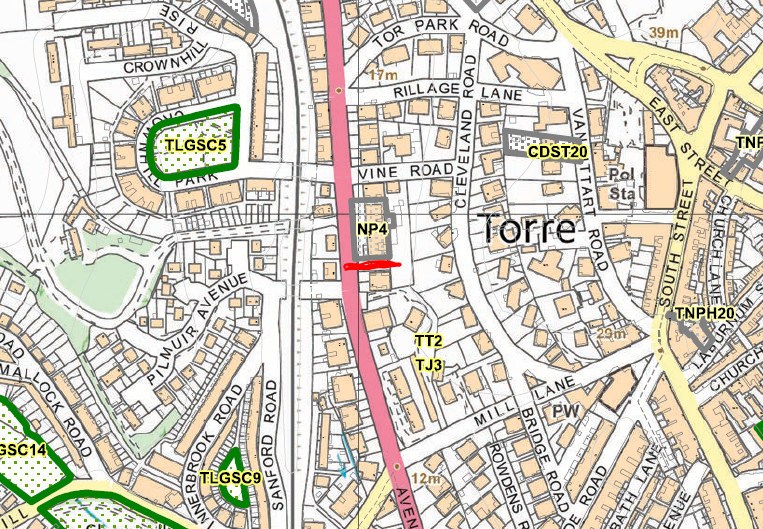 SUITABILITY ASSESSMENT: STAGE A SUITABILITY ASSESSMENT: STAGE A Strategic potential: No Strategic potential: No Housing? Yes Employment? No Other Use? Yes – Class E Biodiversity- Within SAC/SSSI NoFlood Zone 3b No – front of site (car park) in SW flooding areaOther NPPF Showstoppers (not policy constraints) None Conclusion Suitable if available SUITABILITY ASSESSMENT: STAGE B  SUITABILITY ASSESSMENT: STAGE B  Access Avenue Road    Flood risk, water quality and drainage Part of site falls within surface water flooding area Heritage and Archaeology (including distance from assets).  Torre Conservation AreaInfrastructure N/A Landscape N/A Ecology N/ASafety related constraints N/ASoils  (Agricultural Land classification) and contamination N/A Local Plan  Surface Water Flooding  Neighbourhood Plan  housing sites NP4Development progress (where relevant) No  Other HELAA Panel Summary  Site potential AVAILABILITY ASSESSMENT  Reasonable prospect of delivery (timescale): AVAILABILITY ASSESSMENT  Reasonable prospect of delivery (timescale): The next 5 years A 6-10 year period  10An 11-15 year period Later than 15 years 